Datos generales del interesado	Datos generales de la dependencia o empresaDatos generales del responsable del proyectoDatos del proyectoCalendario de actividades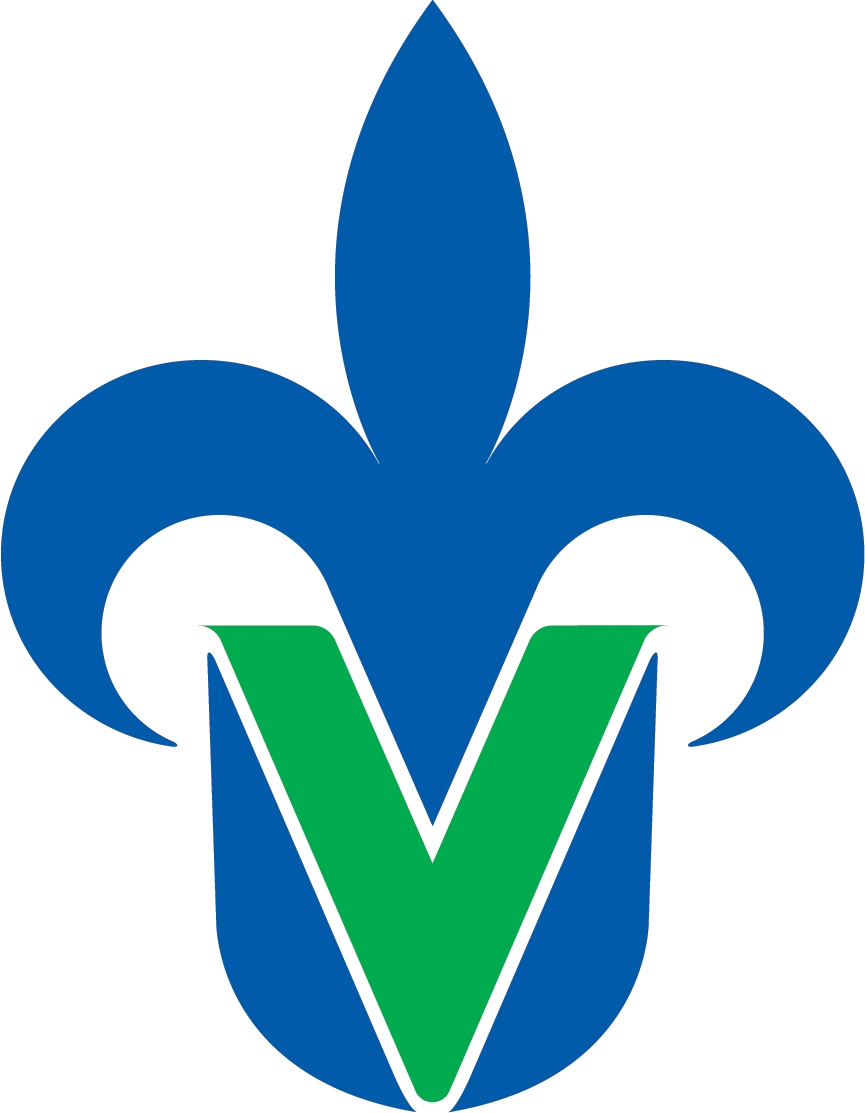 Universidad VeracruzanaFacultad de Estadística e InformáticaLicenciatura en Redes y Servicios de CómputoPlan de trabajo de Prácticas de Redes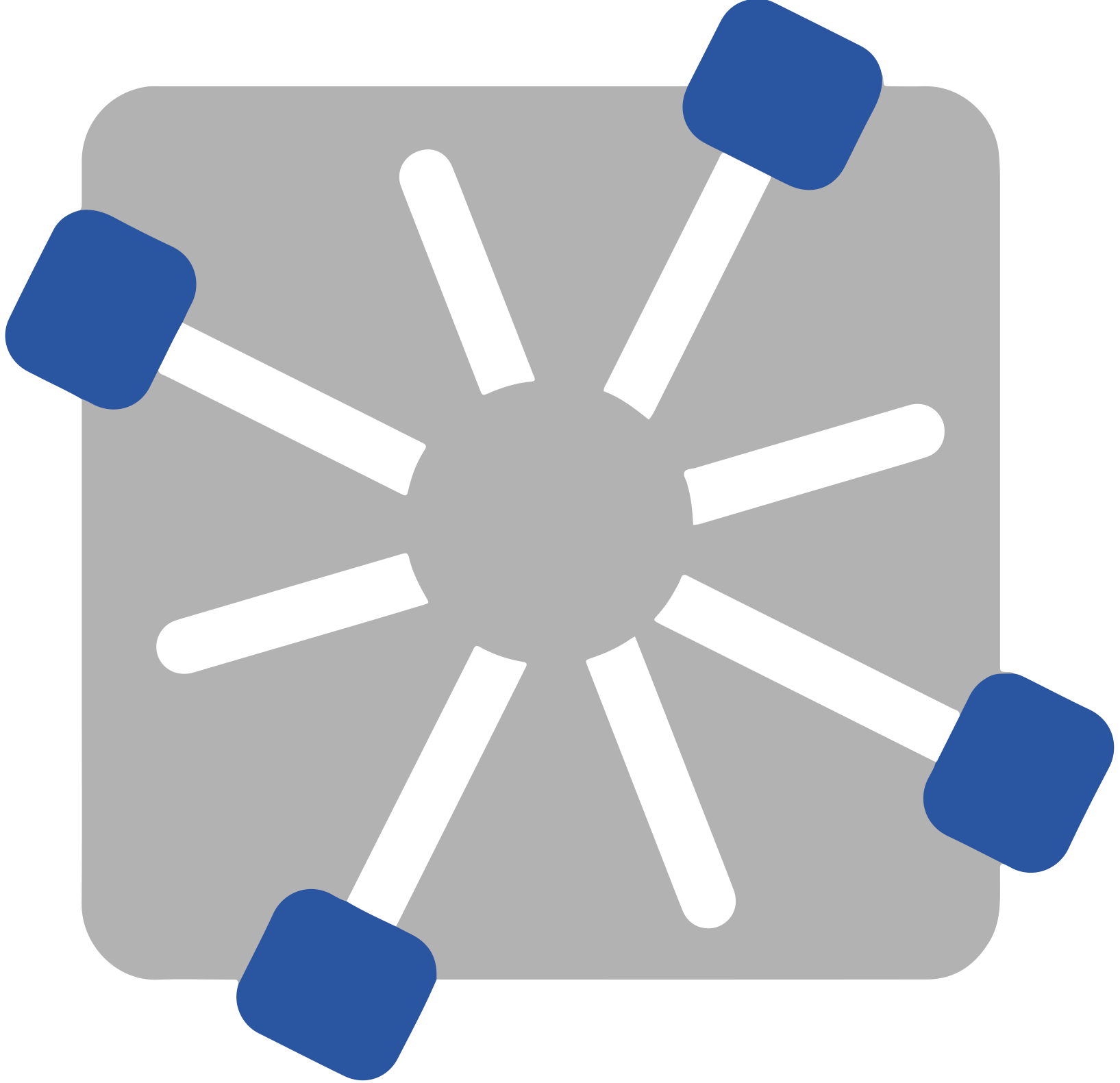 Matricula:Nombre completo:Correo electrónico:Carrera:Licenciatura en Redes y Servicios de CómputoLicenciatura en Redes y Servicios de CómputoLicenciatura en Redes y Servicios de CómputoBloque:Sección:Nombre Institución:Departamento:Dirección:Teléfono [ext.]:Correo electrónico:Sector:Público o PrivadoPoblación AtendidaNúmero de usuarios directosNúmero de usuarios indirectosSector:Público o PrivadoPoblación AtendidaNombre completo:Cargo:Correo electrónico:Nombre:Descripción general:Objetivo general:Objetivos específicos:Método de trabajo:Descripción general de acciones que el estudiante debe realizar antes, durante y después de sus funciones.Requisitos:Describir los conocimientos y habilidades deseables del estudiante.Recursos humanos, económicos y materiales:Actividades y funciones:Duración:200 hrs.Días y horario:MesActividadNombre y firma del responsable del proyectoNombre y firma del alumnoNombre y firma del profesor de Prácticas de Redes________________________Nombre responsable________________________Nombre Alumno_________________________Nombre del docente 